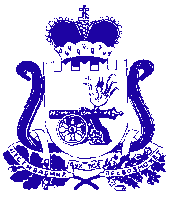 АДМИНИСТРАЦИЯ МУНИЦИПАЛЬНОГО ОБРАЗОВАНИЯ«КАРДЫМОВСКИЙ РАЙОН» СМОЛЕНСКОЙ ОБЛАСТИП О С Т А Н О В Л Е Н И Еот  30.03. 2017      №  00213Администрация муниципального образования «Кардымовский район» Смоленской областип о с т а н о в л я е т: 1. Внести в задачу 2. Повышение эффективности функционирования транспортной системы за счет уровня комфортности, безопасности транспортной системы и ее доступности, в том числе для маломобильных категорий граждан перечня программных мероприятий муниципальной программы «Развитие пассажирского транспорта в муниципальном образовании «Кардымовский район» Смоленской области на 2014 – 2020 годы, утвержденную постановлением Администрации муниципального образования «Кардымовский район» Смоленской области» от 24.02.2014 № 0143 (в редакции постановлений от 31.12.2014 № 00938, от 24.09.2015 № 00582 от 12.05.2016 №00224 и от10.02.2017 №00077) изменения, изложив  пункты 2.2 и 2.3  в следующей редакции:2. Настоящее постановление опубликовать в районной газете «Знамя труда».3.Контроль исполнения настоящего постановления возложить на заместителя Главы муниципального образования «Кардымовский район» Смоленской области Д.Ю. Григорьева.4. Настоящее постановление вступает в силу со дня его подписания.О внесении изменений в муниципальную программу «Развитие пассажирского транспорта в муниципальном образовании «Кардымовский район»  Смоленской области на 2014-2020 годы»2.2.Организация централизованных перевозок людей для обеспечения транспортной доступности спортивных, образовательных и культурно-массовых мероприятий2015-2020 г.г.Администрация муниципального образования «Кардымовский район» Смоленской области, Отдел образования Администрации муниципального образования «Кардымовский район» Смоленской области551,5560,031,75611,8118,0130,0130,0130,0Районный бюджет2.3.Оказание автотранспортных услуг по перевозке груза2015-2020 г.г.Администрация муниципального образования «Кардымовский район» Смоленской области, Отдел образования Администрации муниципального образования «Кардымовский район» Смоленской области12,00,00,00,012,00,00,00,0Районный бюджетГлава муниципального образования «Кардымовский район» Смоленской областиЕ.В. Беляев